新 书 推 荐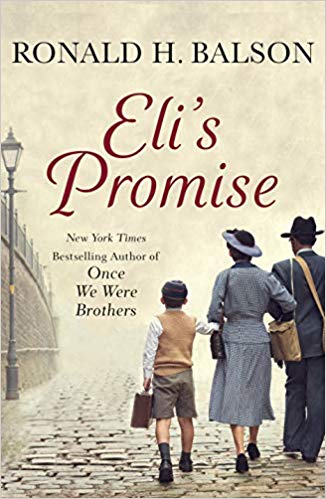 中文书名：《伊莱的承诺》英文书名：ELI’S PROMISE作    者：Ronald H. Balson出 版 社：St. Martin代理公司：ANA/Cindy Zhang页    数：320页出版时间：2020年9月代理地区：中国大陆、台湾审读资料：电子稿类    型：历史小说内容简介：国家犹太图书奖（National Jewish Book Award）得主带来了自己的最新力作，讲述了第二次世界大战期间波兰小镇的一位“修理工”，关于他对一个犹太家庭的背叛以及二十五年后对正义的探寻。这部历史小说跨越了三个时期——纳粹占领的波兰、战后德国的美国区以及20世纪60年代的芝加哥，探讨了战争给人类带来的代价、生存的福祸参半和家庭纽带的持久力量。1939年：伊莱·罗森（Eli Rosen）同妻子埃斯特（Esther）以及他们的小儿子住在波兰小镇卢布林，经营着一家建筑公司。由于纳粹的占领，伊莱的公司被霸占、挪用，转到无原则牟取暴利的马克西米利安·博乐斯基（Maximilian Poleski）名下。不稳定的同盟关系形成了；如果伊莱负责业务，博乐斯基则确保罗森一家的安全。博乐斯基能否兑现诺言，他们的关系究竟以背叛还是悲剧告终？1946年：伊莱和他的儿子住在盟军占领的德国营地，渴望得到美国签证。他的妻子自战争开始便不知所踪。一名男子在难民营附近兜售非法签证；他有可能知道她发生什么事了吗？1965年：伊莱在芝加哥的奥尔巴尼公园租了一个房间。他正在执行任务。他凭借耐心、狡猾和不屑的专注穿梭于陌生的街道和危险的政治密室中，寻求真相。《伊莱的承诺》（Eli’s Promise）是一部感人至深的小说，讲述了第二次世界大战中一位寻求正义的丈夫的故事。作者简介：罗纳德·H.巴尔森（Ronald H. Balson）：律师、教授和作家。其小说《来自柏林的女孩》（The Girl From Berlin）曾荣获国家犹太图书奖（National Jewish Book Award），并被伊利诺斯州阅读委员会（Illinois Reading Council）评选为伊利诺斯阅读计划成人小说。罗纳德著有《卡罗利娜的双胞胎》（Karolina’s Twins）、《信任》（The Trust）、《拯救索菲》（Saving Sophie）和国际畅销书《我们曾是兄弟》（Once We Were Brothers）。作者定居于芝加哥。谢谢您的阅读！请将回馈信息发至：张滢（Cindy Zhang）安德鲁﹒纳伯格联合国际有限公司北京代表处北京市海淀区中关村大街甲59号中国人民大学文化大厦1705室, 邮编：100872电话：010-82504506传真：010-82504200Email: Cindy@nurnberg.com.cn网址：www.nurnberg.com.cn微博：http://weibo.com/nurnberg豆瓣小站：http://site.douban.com/110577/微信订阅号：ANABJ2002